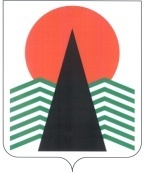  Администрация Нефтеюганского районаТерриториальная комиссияпо делам несовершеннолетних и защите их правПОСТАНОВЛЕНИЕ №37 26 мая 2016 года, 10 – 00 ч. г. Нефтеюганск, 3 мкрн., д. 21, каб. 430зал совещаний администрации Нефтеюганского района,(сведения об участниках заседания указаны в протоколе №19 заседания территориальной комиссии)О принимаемых мерах по обеспечению безопасности детей на детских игровых и спортивных площадках в поселениях Нефтеюганского района	Заслушав и обсудив информацию по вопросу, предусмотренному планом работы территориальной комиссии по делам несовершеннолетних и защите их прав Нефтеюганского района на 2016 год, территориальная комиссия установила:В соответствии с Реестром плоскостных сооружений и игровых комплексов (игровых площадок) в поселениях Нефтеюганского района расположено 93 детские игровые и спортивные площадки, находящиеся в свободном доступе для жителей поселений.  В целях обеспечения безопасности жизни и здоровья детей и предупреждения возникновения чрезвычайных ситуаций на спортивных, игровых объектах, в адрес глав поселений 15 апреля 2016 года направлено письмо (08-исх-206)  о необходимости в срок до 15 мая 2016 года провести комиссионные проверки детского игрового оборудования дворовых площадок, в срок до 30 мая 2016 года принять меры по устранению выявленных поломок.  С 6 июня 2016 года Межведомственная комиссия по проверке детских игровых и спортивных площадок проведет проверки готовности игрового оборудования к летнему сезону 2016 года.	Кроме этого, с 16 мая 2016 года на телефоне Единой дежурно-диспетчерской службы Нефтеюганского района (тел.: 250112), территориальной комиссии по делам несовершеннолетних и защите их прав (тел: 250278) организован прием звонков от жителей района по теме «Опасная площадка». Данная горячая линия организована с целью предупреждения чрезвычайных происшествий с детьми на игровых, спортивных площадках, расположенных на территории района. Продолжительность работы горячей линии до 1 октября 2016 года. 	С целью обеспечения безопасности жизни и здоровья детей и предупреждения возникновения чрезвычайных ситуаций на спортивных, игровых объектах,  территориальная комиссия п о с т а н о в и л а:Отделу по делам несовершеннолетних, защите их прав (В.В.Малтакова):1.1.  Организовать ежемесячное информирование населения Нефтеюганского района о  работе телефонной горячей линии «Опасная площадка»;1.2.  По обращениям граждан на телефон «горячей линии» принимать незамедлительные меры по направлению писем в адрес глав поселений с целью устранения  неисправностей на детских игровых (спортивных) площадках, которые могут причинить вред здоровью детей. Итоговую информацию о работе горячей линии заслушать в ходе  рассмотрения итогов межведомственной профилактической операции «Подросток».Срок: не позднее 15 октября 2016 года.Составить график проведения проверок детских игровых площадок, находящихся в свободном доступе для жителей поселений района. Направить график в адрес глав поселений Нефтеюганского района.Срок: до 3 июня 2016 года.	2. Отделу по делам молодежи департамента образования и молодежной политики (О.С.Малиновская) организовать проведение в летний период 2016 года проверок состояния дворовых площадок, задействованных в реализация программ уличной (дворовой) педагогики.	Краткую информацию о количестве проведенных проверок и выявленных нарушениях направить в территориальную комиссию	Срок: до 1 июля 2016 года (за июнь), до 1 августа (за июль), до 1 сентября (за август).	3. Департаменту образования и молодежной политики (Н.В.Котова):	3.1. Организовать в летний период 2016 года регулярный контроль за техническим и санитарным состоянием детских игровых и спортивных площадок, расположенных на территории образовательных организаций Нефтеюганского района;	3.2. Организовать проведение в детских оздоровительных лагерях на базе общеобразовательных учреждений Нефтеюганского района  профилактических мероприятий по теме: «Безопасный отдых».	Итоговую информацию направить в адрес территориальной комиссии по делам несовершеннолетних и защите их прав Нефтеюганского района.	Срок: до 5 сентября 2016 года.Председатель территориальной комиссии                                                      В.Г.Михалев